муниципальное автономное дошкольное 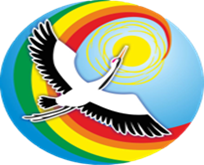 образовательное учреждение детский сад № 24 «Журавушка»  комбинированного вида города Искитима Новосибирской областиПрезентация проекта для детей средних, старшей и подготовительной групп«Цирк! Цирк! Цирк!»Автор:Дребушевская Т.А., воспитательг. Искитим, 2018 годОформление: зал украшен по теме проекта, мультимедийная презентацияСЛАЙД «ЦИРК»Выходят дети-шпрехшталмейстеры подготовительной группы Первый шпрехшталмейстер. – Это что? – Это — цирк ШАПИТО!Интересно!Интересно!Все хотят сюда попасть!Шумно,ВеселоИ тесно – Негде яблоку упасть!Второй шпрехшталмейстер. Сюда, сюда, скорее, здесь будет цирк у нас!Начнется представление веселое сейчас!Здесь будут акробаты, жонглеры, прыгуныСегодня гости наши увидеть их должны!Первый шпрехшталмейстер. Ребята, взрослые, а вы любите цирк?Тогда встречайте артистов!ПАРАД-АЛЛЕ(под музыку все артисты проходят по кругу и становятся полукругом)Первый шпрехшталмейстер. Вы грустите? Как? Хлопайте громче, вот так! Здесь шутки и смеха хватит на всех, Второй шпрехшталмейстер. Здесь выступит и акробат, и атлет, Клоун и фокусник – прямо игра! Да здравствует цирк! Артистам – ура! (все вместе)Артисты цирка рассаживаются на свои местаПервый шпрехшталмейстер. Как зрителей много здесь, прошу поудобнее сестьАртистов весело встречайте и хлопать им не забывайте.Музыка веселая пусть гремит у нас,Номер нам подарят гимнастки сейчас!СЛАЙД «ЦИРКОВЫЕ ГИМНАСТЫ»ЦИРКОВОЙ НОМЕР СО СТЕПАМИ (средняя группа «Непоседы»)Второй шпрехшталмейстер. А сейчас наши клоуны рассмешат всех подряд – И худеньких, и толстеньких, и взрослых, и ребят!Первый шпрехшталмейстер. Просим вас не сдерживаться и не стеснятьсяМожно громко хохотать и шире улыбаться!СЛАЙД «КЛОУНЫ»ВЫСТУПЛЕНИЕ КЛОУНОВ (мальчики подготовительной группы «Шалунишки»)Второй шпрехшталмейстер. А сейчас настройтесь на серьезный лад – В гостях гимнастка у взрослых и ребят.СЛАЙД «ЦИРКОВАЯ ГИМНАСТКА»АКРОБАТИЧЕСКИЙ ЭТЮД (Варвара Конобеевская – подготовительная группа «Шалунишки»)Первый шпрехшталмейстер. На арену цирка собачки бегут,Они танцуют, считают и громко поют.СЛАЙД «ДРЕССИРОВАННЫЕ СОБАЧКИ»НОМЕР С ДРЕССИРОВАННЫМИ СОБАЧКАМИ (старшая группа «Звездочки»)Второй шпрехшталмейстер. Внимание! Прошу тишину! Представляем гимнастку и не одну!СЛАЙД «ГИМНАСТКИ С ЛЕНТАМИ»ТАНЕЦ С ЛЕНТАМИ (средняя группа «Смешарики»)Первый шпрехшталмейстер. На арене – дрессировщица с голубями.СЛАЙД «ДРЕССИРОВЩИЦА С ГОЛУБЯМИ»НОМЕР С ГОЛУБЯМИ (старшая группа «Звездочки»)Второй шпрехшталмейстер. Выступает Фокус-Покус! Маг! Волшебник! Чародей!!Восхищает Фокус-ПокусВ цирке взрослых и детей!СЛАЙД «ФОКУСНИК»ФОКУСЫ (средняя группа «Лучики»)КЛОУНСКИЙ НОМЕР «Отгадаю цвет карандаша»Первый шпрехшталмейстер. Встречайте укротительницу тигров! Ой, нет, перепутал… укротительницу домашних животных!Только скажет: «Алле оп!»Тут же поросенок на тумбу хлоп!СЛАЙД «ДРЕССИРОВАННЫЕ ЖИВОТНЫЕ»НОМЕР С ПОРОСЕНКОМ И ОВЕЧКОЙ (средняя группа «Веснушки»)Второй шпрехшталмейстер . А сейчас только один раз выступают гимнасты с обручами!СЛАЙД «ГИМНАСТКА С ОБРУЧЕМ»ТАНЕЦ С ОБРУЧАМИ (старшая группа «Звездочки»)Первый шпрехшталмейстер . Друзья мои! Вот – гвоздь программы!СМЕРТЕЛЬНЫЙ НОМЕР!!! Море драмы!Второй шпрехшталмейстер. Встречайте – на арене дрессированные тигры!СЛАЙД «ДРЕССИРОВАННЫЕ ТИГРЫ»УКРОТИТЕЛЬНИЦА ТИГРОВ (средняя группа «Затейники»)Первый шпрехшталмейстер. Пусть будет цирк всегда такой, Чтоб гости шли, и мы их развлекали, Второй шпрехшталмейстер. Пусть шутки все текут рекой, И в зале смех не умолкает!ПАРАД-АЛЛЕ АРТИСТОВ ЦИРКА